Data PribadiPendidikanPengalaman OrganisasiHasil Karya:Scheduling application with graph coloring and simulated annealingSistem informasi sarpras masjidWebsite rental mobilWebsite arda karyawijaya (proses pengerjaan)Sistem Informasi Pengarsipan (proses pengerjaan)Aplikasi kasir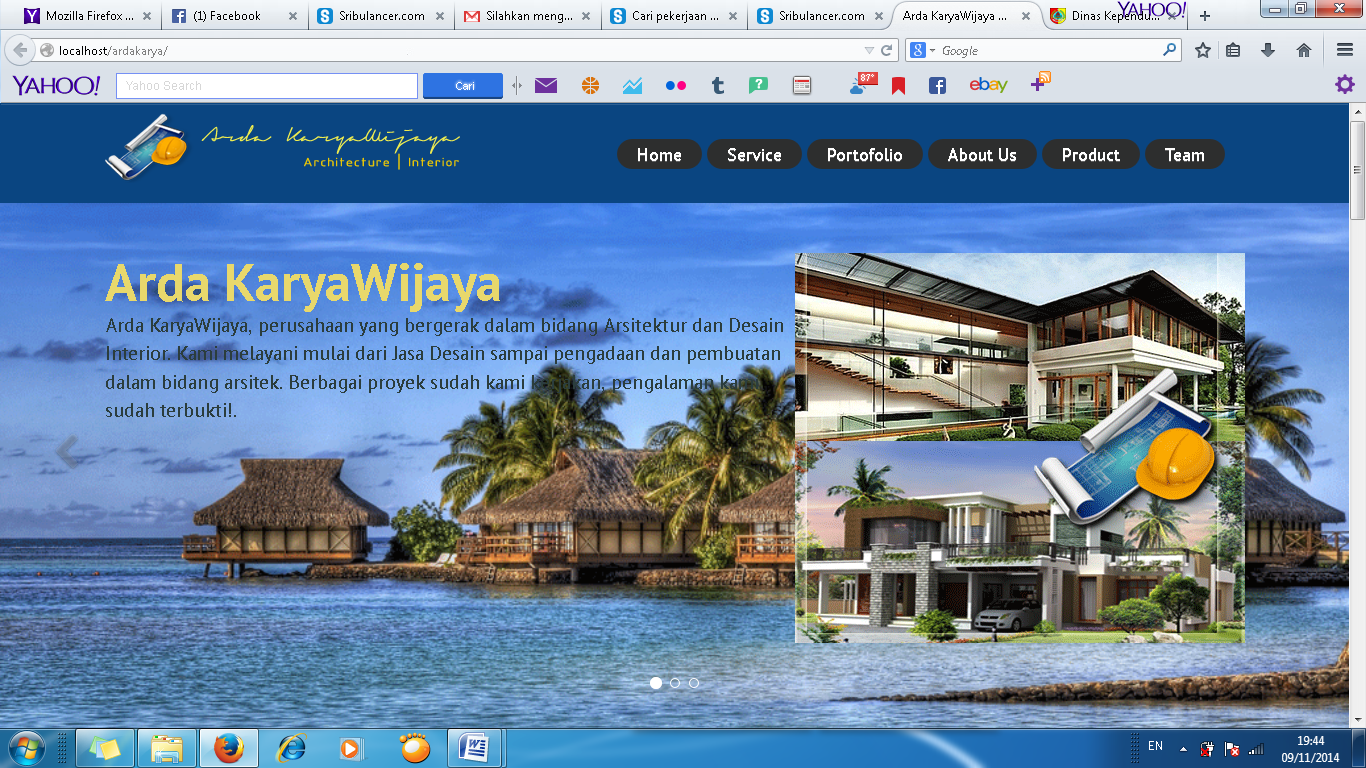 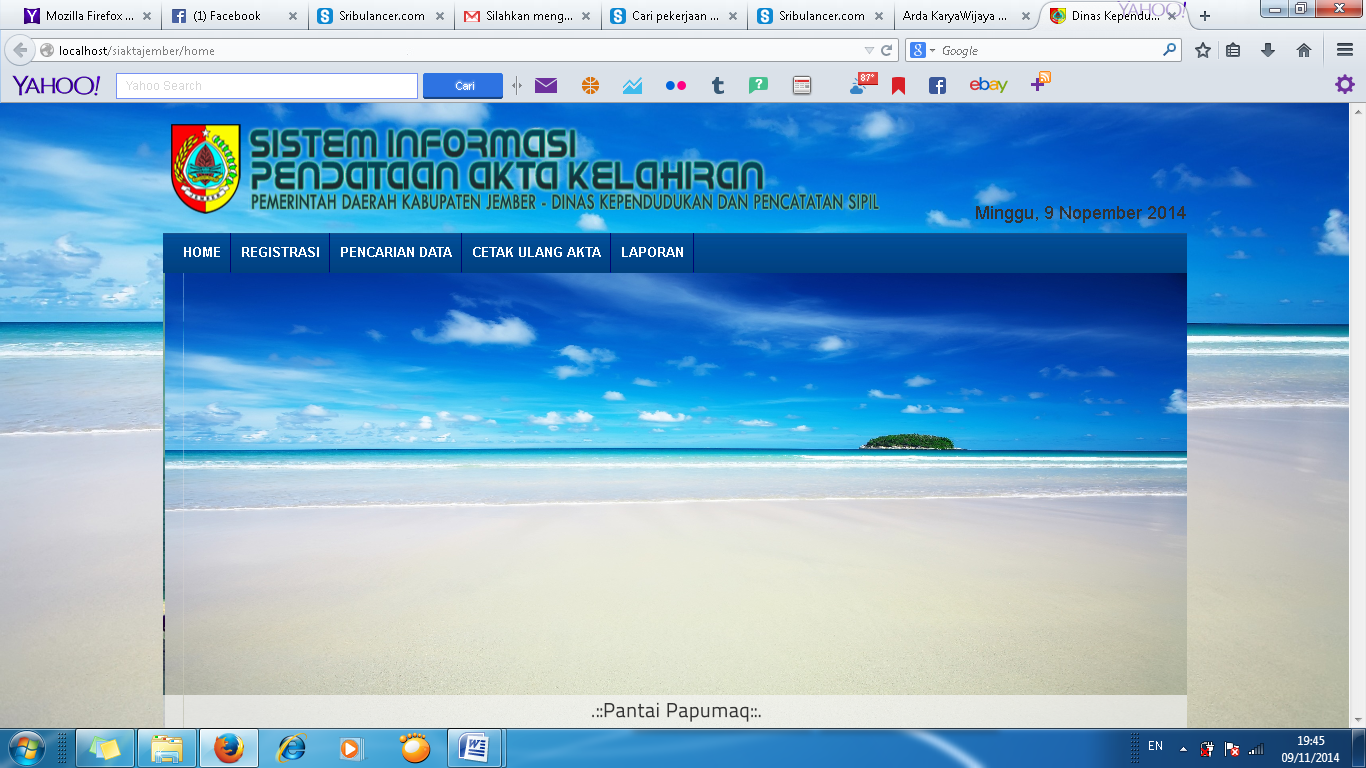 Nama:Afrizal FahrudinJenis Kelamin:Laki-lakiTempat, Tanggal lahir:Pasuruan, 07 Juli 1991Kewarganegaraan: IndonesiaStatus perkawinan:Belum MenikahKesehatan: Baik Agama:IslamAlamat lengkap:Jl. Nangka 408 RT 01 RW 07 Ledok, Bangil – Kab. PasuruanTelepon:(0343)744 219HP: 085746568851Email:cak.bhot@gmail.com1997 - 2003:SD NU Bangil2003 – 2006:MTs Negeri Bangil2006 – 2009:MAN Bangil2009 – 2014:UIN Maulana Malik Ibrahim MalangHumas:2010 – 2011Steering Committee: 2010 - 2011Sekretaris:2011 – 2012Wakil Ketua: 2012 – 2013